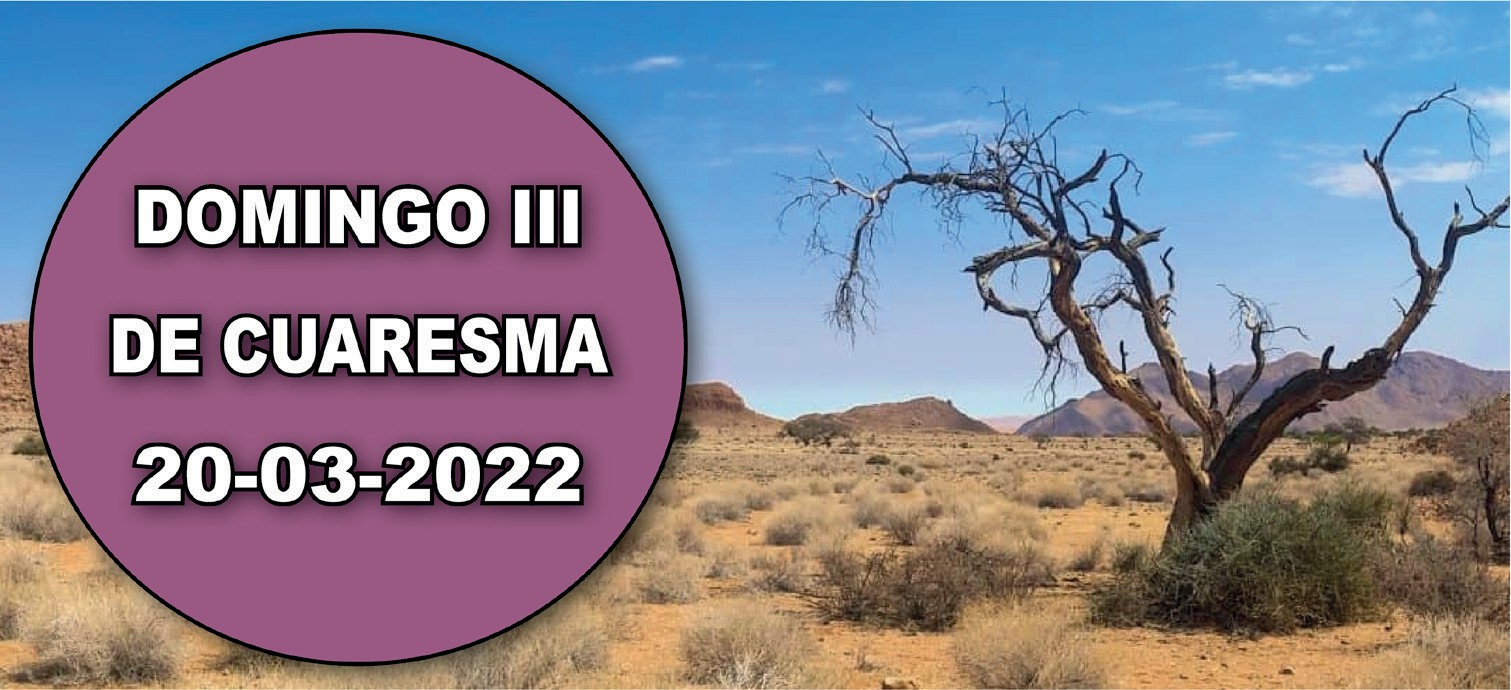 Éx 3, 1-8a. 13-15. “Yo soy” me envía a vosotros.Sal 102. R. El Señor es compasivo y misericordioso.1 Cor 10, 1-6. 10-12. La vida del pueblo con Moisés en el desierto fue escrita para escarmiento nuestro.Lc 13, 1-9. Si no os convertís, todos pereceréis de la misma manera.La Iglesia hoy nos llama a escuchar la advertencia de Cristo: «Si no os convertís, todos pereceréis lo mismo» (Ev.). Los textos de hoy nos ayudan a caer en la cuenta de que estamos hundidos bajo el peso de nuestras culpas (cf. 1.ª orac.) y necesitamos que Dios nos restaure con su misericordia. Una acción de Dios con la que tenemos que colaborar, perdonando a los que nos ofenden (cf. orac. sobre las ofrendas). El Señor va cumpliendo sus promesas. Se vislumbra ya la tierra que mana leche y miel (1 lect.). La 1 lect., unida a la segunda (la vida del pueblo con Moisés en el desierto fue escrita para escarmiento nuestro), nos evoca la pascua y el éxodo de Israel como acontecimientos proféticos que anuncian nuestro camino espiritual hacia la pascua cristiana.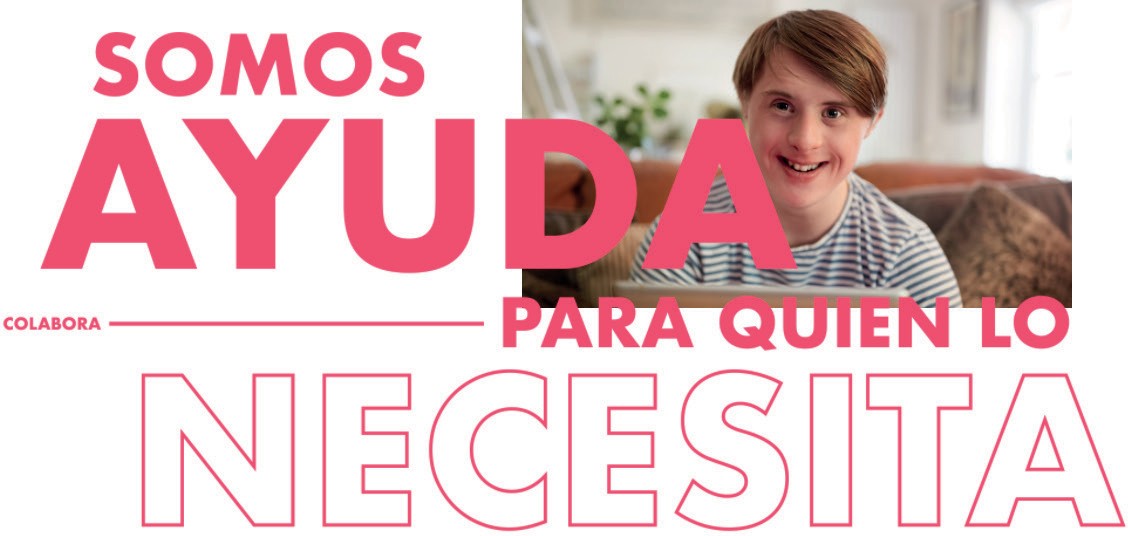 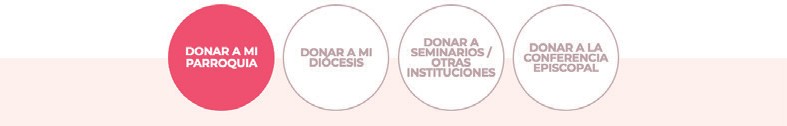 CONVERTÍOS Y CREED	Lc 13,1-9+ Lectura del santo Evangelio según San Lucas.En aquel momento se presentaron algunos a contar a Jesús lo de los galileos, cuya sangre había mezclado Pilato con la de los sacrificios que ofrecían.Jesús respondió:«Pensáis que esos galileos eran más pecadores que los demás galileos porque han padecido todo esto? Os digo que no; y, si no os convertís, todos pereceréis lo mismo. O aquellos dieciocho sobre los que cayó la torre en Siloé y los mató,¿pensáis que eran más culpables que los demás habitantes de Jerusalén? Os digo que no; y, si no os convertís, todos pereceréis de la misma manera».Y les dijo esta parábola:«Uno tenía una higuera plantada en su viña, y fue a buscar fruto en ella, y no lo encontró.Dijo entonces al viñador:“Ya ves, tres años llevo viniendo a buscar fruto en esta higuera, y no lo encuentro. Córtala. ¿Para qué va a perjudicar el terreno?”.Pero el viñador respondió:“Señor, déjala todavía este año y mientras tanto yo cavaré alrededor y le echaré estiércol, a ver si da fruto en adelante. Si no, la puedes cortar”».Después de oírse la voz, se encontró Jesús solo. Ellos guardaron silencio y, por aquellos días, no contaron a nadie nada de lo que habían visto.Palabra del Señor.R. Gloria a ti, Señor Jesús.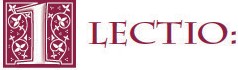 Lucas nos presenta a Jesús utilizando dos acontecimientos de la vida real de aquel momento para enseñar lecciones importantes. Uno era de carácter político, y el otro un accidente, pero en ambos casos habían muerto un número de personas.En el primer suceso, Pilato había hecho matar de manera inesperada a algunos galileos mientras ofrecían sacrificios a Dios. Sus vidas se vieron truncadas súbitamente al mismo tiempo que llevaban a cabo el más sagrado de los actos religiosos y en el lugar más sacro: el templo.No sabemos por qué decidió Pilato que los mataran en el templo. La gente debió de pensar que aquellos galileos tenían que ser realmente malvados para que les dieran muerte de aquel modo. Puede que especularan que a Dios no le agradaron sus sacrificios y por eso había permitido que ocurriera aquel sacrilegio.Entonces Jesús reﬂexiona sobre otro acontecimiento. En este caso, se trata de un mero accidente: se había hundido una torre matando a dieciocho personas.Jesús deja bien claro que en ambos casos la gente que había muerto no era peor que los oyentes o que cualquier otra persona. Insiste en que todos debemos arrepentirnos y apartarnos de nuestros pecados; de lo contrario, Dios nos juzgará y nos castigará.Jesús desarrolla su enseñanza contándoles la parábola de la higuera sin fruto. El árbol lleva tres años sin dar frutos y corre peligro de ser cortada. El hortelano pide un año de plazo para prestarle un cuidado especial para ayudarla a dar fruto. Pero si el árbol seguía estéril después de aquellos cuidados, sería eliminado.Jesús aconseja a sus oyentes que no sean como la higuera. Quienes cambian de vida dan frutos del reino, y su enseñanza era una oportunidad para que considerasen sus vidas, se arrepintiesen y se convirtiesen a Dios.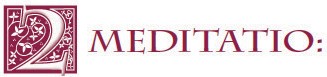 ¿Qué tiene que decirnos este pasaje sobre nuestra inclinación a pensar que somos mejores que los demás? ¿Cuál es el criterio que cuenta?¿Ves algún vínculo entre Jesús y el hortelano que pidió la oportunidad de cuidar de la higuera para salvarla de la destrucción?¿Qué crees que representan los higos en esta parábola?Considera lo que nos dice el pasaje respecto al carácter de Dios: su paciencia, misericordia y santidad.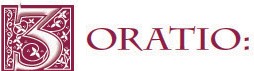 Utiliza los versos del Salmo 103 durante algún tiempo de comunión y oración con Dios. Recuerda su amor, su misericordia y su ternura. Ríndele culto por su santidad. Dale gracias por perdonarnos nuestros pecados, aun cuando no lo merezcamos.Pídele que tu vida sea más fructífera para él.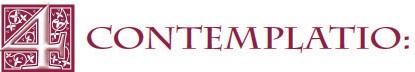 La muerte de Jesús en la cruz nos abrió una puerta a la presencia de Dios (Hebreos 4,14-16). Ahora podemos presentarnos ante el trono de Dios en cualquier momento. Siéntate o ponte de rodillas en presencia de Dios durante un rato y considera su absoluta santidad.RUSIA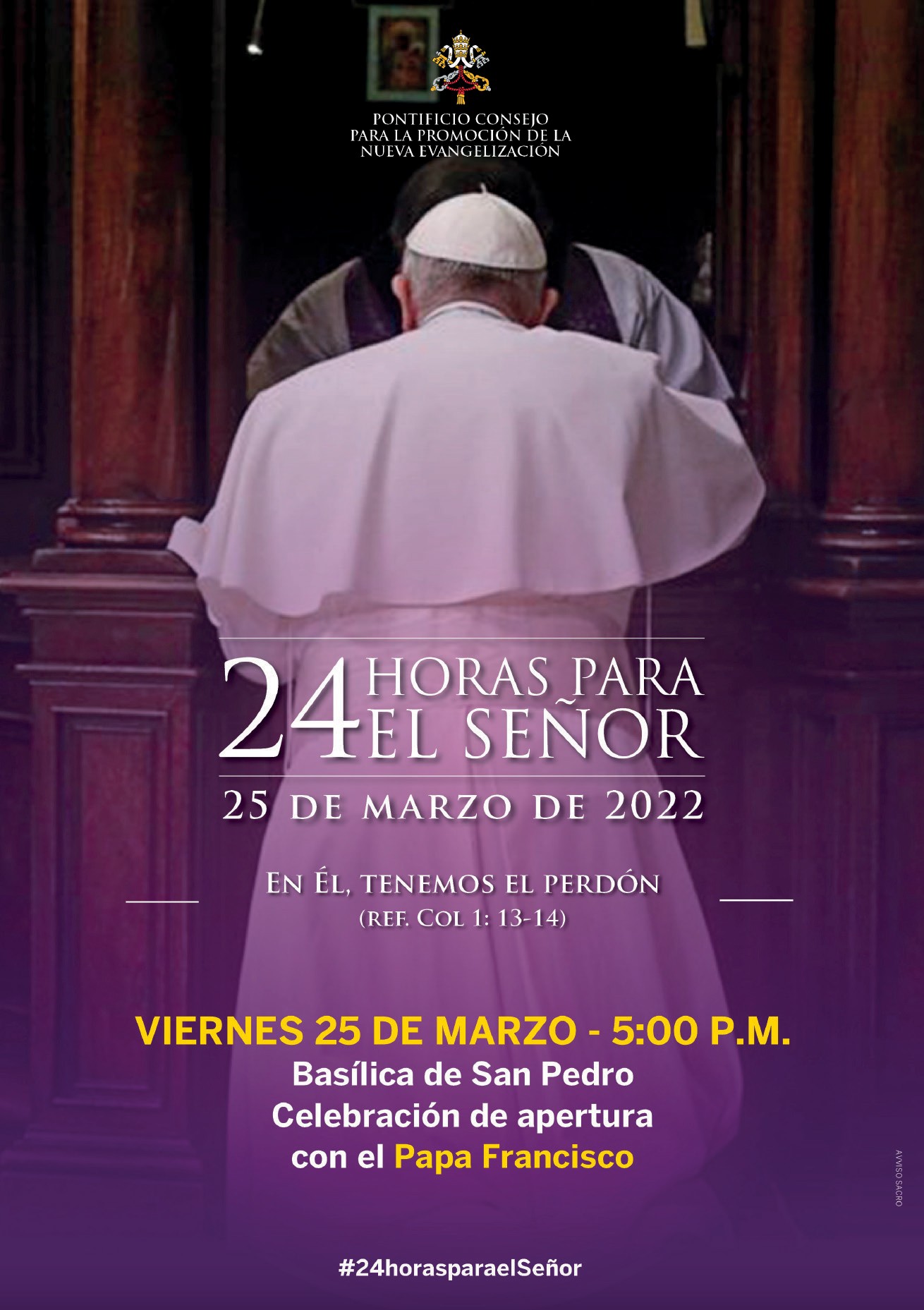 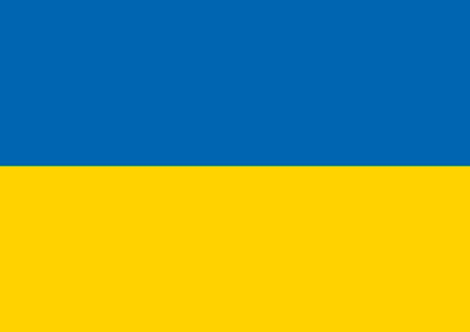 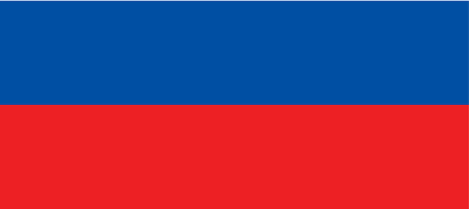 UCRANIAEl Papa Francisco con- sagrará Rusia y Ucrania al Inmaculado Corazón de María el viernes 25 de marzo durante una cele- bración penitencial en la Basílica de San Pedro del Vaticano.AGENDAAGENDAAGENDAAGENDALunes 21Martes 22Miércoles 23Jueves 24Lunes de la III semana de CuaresmaMartes de la III sema- na de CuaresmaMiércoles de la III semana de CuaresmaJueves de la III sema- na de CuaresmaViernes 25Sábado 26Domingo 27Viernes de la III sema- na de CuaresmaSábado de la III sema- na de CuaresmaDomingo IV de Cua- resma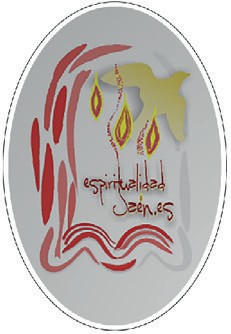 